ΠΟΙΗΜΑ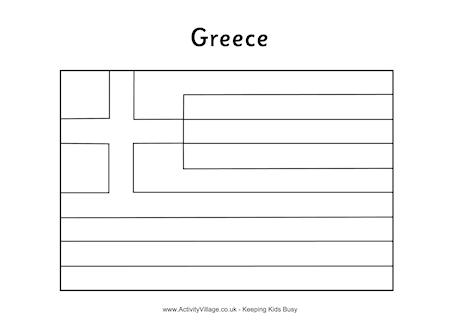 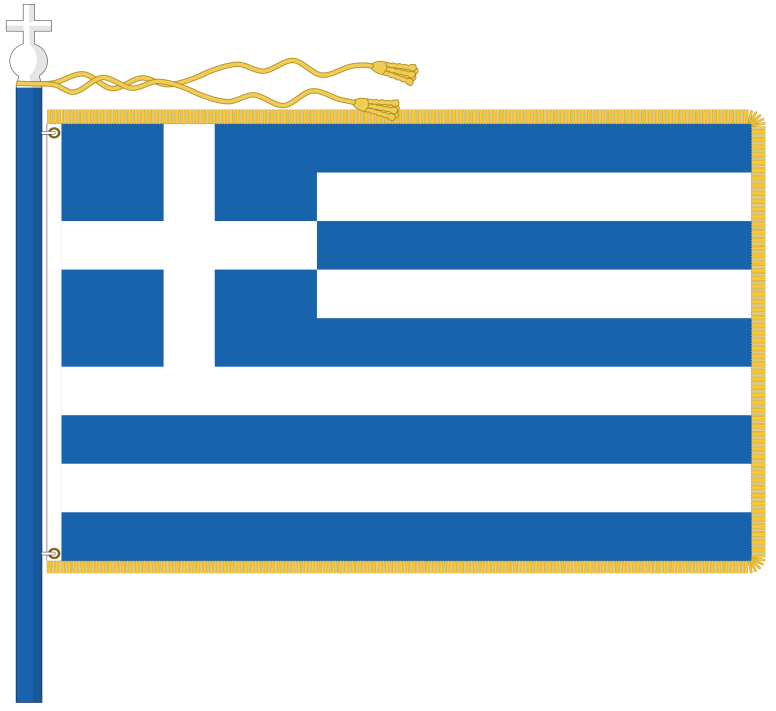 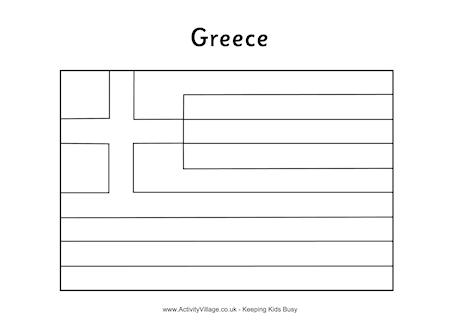 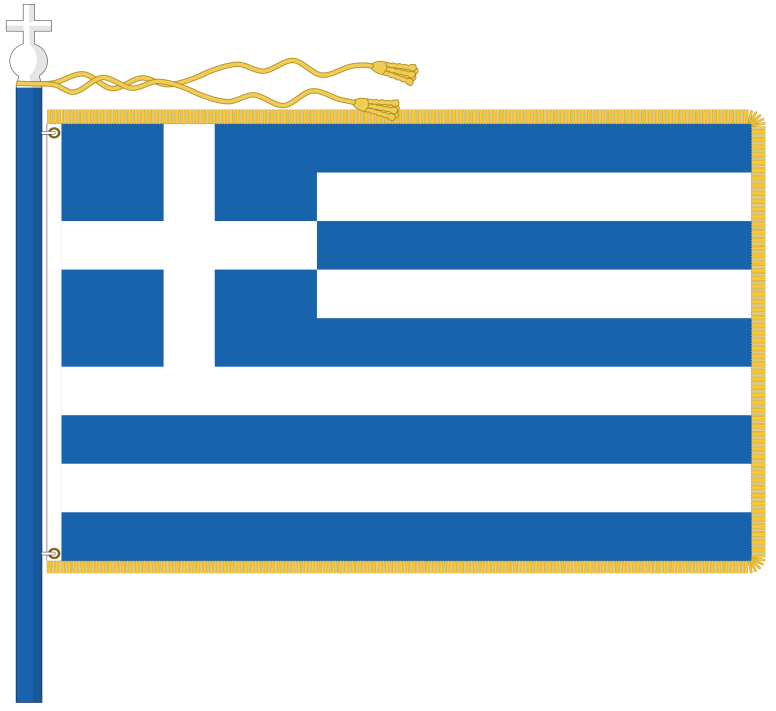 Η Σημαία, ποίημαΓαλανή σημαίασαν περνάς καμαρωτά,ποια ματάκια δε δακρύζουν,ποια καρδούλα δε χτυπά;Πάντα, πάντα κυματίζεις και παντού χαρές σκορπάςκι όλο πιο ψηλά ανεβαίνεις κι όλο προς τη δόξα πας.Η Σημαία, ποίημαΓαλανή σημαίασαν περνάς καμαρωτά,ποια ματάκια δε δακρύζουν,ποια καρδούλα δε χτυπά;Πάντα, πάντα κυματίζεις και παντού χαρές σκορπάςκι όλο πιο ψηλά ανεβαίνεις κι όλο προς τη δόξα πας.